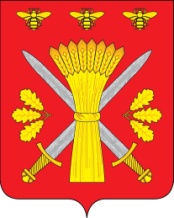 РОССИЙСКАЯ ФЕДЕРАЦИЯОРЛОВСКАЯ ОБЛАСТЬТРОСНЯНСКИЙ  РАЙОННЫЙ СОВЕТ НАРОДНЫХ ДЕПУТАТОВРЕШЕНИЕот  3 декабря 2013 года                                                                                     №246                           с.ТроснаПринято на двадцать первом заседании районного Совета народных депутатов четвёртого созываО признании утратившими силу отдельных решений Троснянского районного Совета народных депутатов	В соответствии с изменениями, внесенными в ст.179 Бюджетного кодекса Российской Федерации, Троснянский районный Совет народных депутатов РЕШИЛ:	1. Признать утратившими силу решения районного Совета народных депутатов: 	1) от 8 апреля 2010 года № 266 (в редакции решения № 235 от 31 октября 2013 года) «О  муниципальной целевой программе «Развитие отрасли культуры в Троснянском районе на 2011-2015гг.»;	2) от 10 марта 2011 года №334 «Об утверждении долгосрочной районной целевой программы стимулирования развития жилищного строительства на территории Троснянского района Орловской области «Жилище» до 2015 года»;	3) от 10 марта 2011 года №336 «Развитие образования в Троснянском районе на 2011-2015 годы»;	4) от 10  марта 2011 года  №337 «Об утверждении долгосрочной районной целевой программы «Комплексные меры противодействия злоупотреблению наркотиками и их незаконному обороту на 2011-2015 годы».	1. Настоящее решение вступает в силу с 1 января 2014 года и подлежит обнародованию.Председатель районного Совета                                               Глава районанародных депутатов                                                                          В. И. Миронов                                                 В. И. Миронов	